Somerset County Show 2023 fire risk assessment form: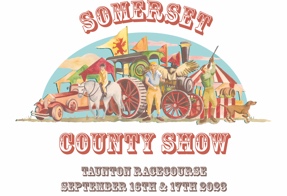 Please answer with yes, no, not applicable and any necessary commentsName of person responsible for Fire Safety in your business at the show and mobile telephone number?……………………………………………………………………………………………………………………………………………………………...…………… Nominated deputy for person in charge ?…………………………………………………………………………………………………………………………………………………………………..……… How do you raise an alarm in the event of an emergency?..................................................................................................................................................................................... Do you have a suitable fire extinguisher? .................................................................................................................Do your staff know how to use the fire extinguisher ?........................................................................................... Will the fire extinguisher be labelled and where will it be positioned at stand ( not in van)?........................................................................................................................................................................................If cooking where will your fire blanket be situated? ……………............................................................................... If tent over 6.5m in length, do you have additional exits with fire exit signage? …….............................................. Are your fire exit routes kept clear? ...........................................................................................................................Are all staff keeping areas free from tripping hazards?..............................................................................................Have you calculated the safety occupancy numbers in your structure? ..................................................................Training records for staff should be on hand at the show? Do you have these? …..................................................Are consumable materials stored away from any ignition source ?.........................................................................Are electrical PAT tested with relevant paperwork on hand at the show ?.............................................................Have you asked permission for gas appliances and if agreed these will need to be inspected before the show by gas safe registered engineer? ……….....................................................................................................................If you have LPG this must be stored safely in a cage or secure area- how many cylinders do you have ? ........... Petrol and petrol generators are not allowed on site- are you aware of this?........................................................Are you aware you may not sell fireworks, garden flares, tea lights or candles?...................................................Have you read the terms and conditions for exhibiting at the show?.....................................................................Please ensure all the requests and information above is adhered to and return this fully completed together with your application form.Signed	……………………………………………………..………………………………………………………………. Trading Name ……………………………………………………..………………………………………………………………. Print Name ……………………………………………………..………………………………………………………………. Date :	………………………………………………………………..